Summative assessment – Answers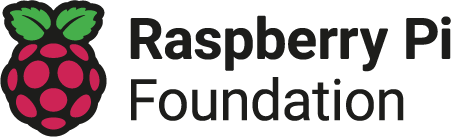 Legal impactQ1. Which of these options most accurately and comprehensively explains ‘legal impact’?Using the law to help sue computer companies.Using virtual juries in criminal cases.The law prevents cybercrime.Technology provides opportunities to criminals. To help protect people, their data, and their work, several laws have been introduced in the UK.Q2. Which of these options lists the laws in the right order (oldest to newest)?Copyright, Design and Patents Act; Computer Misuse Act; Data Protection Act; Freedom of Information ActCopyright, Design and Patents Act; Computer Misuse Act; Freedom of Information Act; Data Protection ActComputer Misuse Act; Freedom of Information Act; Data Protection Act; Copyright, Design and Patents ActComputer Misuse Act; Data Protection Act; Copyright, Design and Patents Act; Freedom of Information ActQ3. Which regulation introduced by the EU caused the UK to have to update its original 1998 Data Protection Act to a new version 20 years later?The General Data Protection RegulationThe Freedom of Information ActThe Computer Misuse ActThe Copyright, Design and Patents ActQ4. Which of these are data subjects?TaxpayersPeople with computersEveryonePeople resident in the UKQ5. Which one of these is a responsibility that organisations have to their data subjects?Personal data must be fairly and lawfully processed.They should not charge more than is necessary for their services.To keep their data forever.They should never pass their data on to other organisations.Q6. Which one of these is another responsibility that organisations have to their data subjects?Personal data must be fairly and lawfully processed.Organisations must keep data subjects’ data safe.To keep their data forever.They should never pass their data on to other organisations.Q7. Which explanation of the word ‘stakeholder’ is most accurate?The owner of a company.It means the same as ‘data subject’.A user of a specific technology.Stakeholders are groups or individuals who will be affected by, or can change, the way that the technology is used.Q8. Which explanation of the right to be forgotten is most accurate?The right to be forgotten (part of GDPR) means that an individual can request that an organisation erases all their personal data.The right to be forgotten (part of GDPR) means that a company has five years during which it can hold an individual’s data.The right to be forgotten (part of GDPR) means that a company has to look after an individual’s data very carefully.The right to be forgotten (part of GDPR) means that an individual does not have to remember to pay a company, but should be reminded.Q9. Which of these can be protected by the Copyright, Design and Patents Act?An algorithm in pseudocodeAn algorithm, but only once the source code has been createdOnly tangible things like a picture or a hard copy of a book AnythingQ10. When is it legal to copy, publish, distribute, or sell copyrighted material?When you are the copyright holderWhen you have the copyright holder’s permissionWhen the copyright holder has chosen to give up their copyright Each of the aboveQ11. Which of these statements are true about open source and proprietary software?Open source software is always freeProprietary software is always paid forOpen source software can be modified (provided it remains open source) Proprietary software is usually distributed with its source codeQ12. Which of these statements describe the purpose of the Freedom of Information Act?The Freedom of Information Act was introduced to give any member of the public the right to access any information recorded by public sector organisations.The Freedom of Information Act was introduced to give company owners the right to access any tax records held about them.The Freedom of Information Act was introduced to protect public sector organisations from time-wasters.The Freedom of Information Act was introduced to enable the public to find out secrets that were held by the public sector.Q13. Which level and description most accurately fits this contravention of the Computer Misuse Act? “Falling appointments at a hair salon were traced back to ex-employee   Marion Harrington continuing to access registrations on the company email account months later.”Level 1 — Unauthorised access to computer materialLevel 2 — Unauthorised access with intent to commit or facilitate commission of further offencesLevel 3 — Unauthorised acts with intent to impair, or with recklessness as to impairing, operation of computer, etcAll of the aboveCultural impactQ14. Which of these options most accurately and comprehensively explains ‘cultural impact’?The ways in which society and the ways that we interact have been impactedThe impact on theatre bookingsThe ways in which cells etc are maintained in conditions suitable for growthThe effect on the planetQ15. Which of these phrases most accurately describes ‘downtime’?Downtime is usually scheduled for Friday afternoons.Downtime is always caused by cybercrime.Downtime describes situations where an organisation loses some or all of its IT systems for a period of time.Downtime has no associated costs for an organisation.Q16. What is the digital divide?The digital divide is the difference between people who use social media, and people who do not.The digital divide is the division that exists between people who have access to and can use technology, and people who don’t have access or cannot use it.The digital divide is the line between the screen and keyboard on a laptop.The digital divide is the “/” sign.Q17. What drives social media sites and can have an adverse effect on mental health? ComputersKind thoughtsAlgorithmsPoliticsPrivacy impactQ18. The Investigatory Powers Act 2016 specifies which of the following?Phone companies and internet service providers are required to keep copies of users’ emails and browsing histories for 12 months.The police have no right to look at private browsing histories.Phone companies and internet service providers are required to keep copies of users’ emails and browsing histories forever.The security services have no right to look at phone records.Q19. The following statement describes which Act? “It allows any Secretary of State to give secret directions to Ofcom or any providers of public electronic communications networks. For example, after the 9/11 attacks, the UK Security Service MI5 was able to acquire bulk communications data under the Act.”The Data Protection Act 2018The Investigatory Powers Act 2016The Telecommunications Act 1984The Freedom of Information Act 2000Q20. Businesses need to register to use CCTV with which organisation?The security servicesThe Information Commissioner’s OfficeThe policeThe local councilEnvironmental impactQ21. Which of these options most accurately and comprehensively explains ‘environmental impact’?Preventing global warmingProtecting the polar bearsThe effect that technology has on the world around usHelping choose paint colours to enhance a roomQ22. In the 2005 Reith Lectures, what did Lord Broers say about the environment and technology?“Technology progression is inevitable.” “Technology is harmful to the environment.”“Turn the lights off.”“Technology can and should hold the key to the future of the human race.”Q23. Why is e-waste harmful?Depletion of rare chemical elementsUse of non-recyclable materialsHarmful effect of pollution caused by disposal and recycling to the environment and health of recyclers through exposure to toxinsAll of the aboveQ24. ‘The cloud’ is just interconnected huge what around the world?GasesIndividual computersData centresIndividual serversQ25. As well as streaming videos, what other condition required by the servers uses up significant amounts of energy?Keeping them coolKeeping them onKeeping them hotKeeping them dryEthical impactQ26. Which of these options most accurately explains ‘ethical impact’?Using technology to stick to a strict code of religious rights and wrongsUsing technology to do the best thing for the most peopleConsidering the laws of each country in balanceConsiderations about right and wrong, morality and powerQ27. Which of the following describes one of the key ways in which AI is supposed to work?QuicklyLike a humanIn an efficient wayLike a computerQ28. What are the two main ways in which AI operates?Using symbolic and machine learningUsing facial recognition and symbolic learningUsing machine learning and large data setsUsing large data sets and facial recognitionQ29. What is the purpose of the Moral Machine project?To improve the efficiency of AITo make machines more moralTo make better legal decisions for driverless carsTo make driverless cars more efficientQ30. Which of these options most accurately describes an ‘algorithm’?An algorithm is a set of instructions that describes how to get something done.An algorithm is the same as a program.An algorithm is getting something done.Algorithms are evil.Q31. What (beginning with ‘B’) do we have to be careful of when programming algorithms, particularly in relation to human behaviour?BadgesBiasBinaryBing
Resources are updated regularly - the latest version is available at: the-cc.io/curriculum.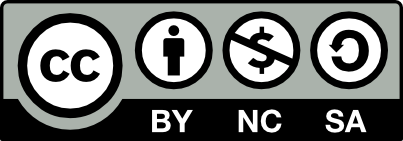 This resource is licensed by the Raspberry Pi Foundation under a Creative Commons Attribution-NonCommercial-ShareAlike 4.0 International license. To view a copy of this license, visit, see creativecommons.org/licenses/by-nc-sa/4.0/.